31 niedziela zwykła
Ewangelia wg św. Łukasza 19,1-10. Jezus wszedł do Jerycha i przechodził przez miasto.
A pewien człowiek, imieniem Zacheusz, który był zwierzchnikiem celników i był bardzo bogaty,
chciał koniecznie zobaczyć Jezusa, któż to jest, ale sam nie mógł z powodu tłumu, gdyż był niskiego wzrostu.
Pobiegł więc naprzód i wspiął się na sykomorę, aby móc Go ujrzeć, tamtędy bowiem miał przechodzić.
Gdy Jezus przyszedł na to miejsce, spojrzał w górę i rzekł do niego: «Zacheuszu, zejdź prędko, albowiem dziś muszę się zatrzymać w twoim domu».
Zeszedł więc z pośpiechem i przyjął Go rozradowany.
A wszyscy, widząc to, szemrali: «Do grzesznika poszedł w gościnę».
Lecz Zacheusz stanął i rzekł do Pana: «Panie, oto połowę mego majątku daję ubogim, a jeśli kogoś w czym skrzywdziłem, zwracam poczwórnie».
Na to Jezus rzekł do niego: «Dziś zbawienie stało się udziałem tego domu, gdyż i on jest synem Abrahama.
Albowiem Syn Człowieczy przyszedł szukać i zbawić to, co zginęło».3.11.2019   31 niedziela zwykła1. W  piątek  kończymy zbiorowe  nawiedzanie  cmentarza,  a  różaniec wypominkowy przenosimy  do  kościoła  na  g.  16.30. Również  odmawiana  przy  kościółku Koronka  do  Miłosierdzia  Bożego  będzie  od  czwartku  do  końca  listopada  ofiarowana za  zmarłych  polecanych  w  wypominkach.2. W piątek spotkanie KSM o godz. 17.453. Za  tydzień  w  niedzielę  przedstawiciel KRP wygłosi kazanie i zbierze ofiary na działalność rozgłośni. Będzie można też nabyć książki promowane przez KRP4. Dzisiaj spotkanie Rodzin Domowego Kościoła o godz. 14.00 w salce przy kościele.5. 17 listopada organizujemy wyjazd do Seminarium na spektakl „Bogami będziecie”. Został zmówiony większy autobus, dlatego mamy jeszcze wolne miejsca na wyjazd.6. Wójt Gminy Janów Podlaski serdecznie zaprasza na UROCZYSTE OBCHODY 101 ROCZNICY ODZYSKANIA NIEPODLEGŁOŚCI PRZEZ POLSKĘ W DNIU 11.11.2019 r.W programie:godz. 9.00 – MSZA ŚWIĘTA W INTENCJI OJCZYZNY – BAZYLIKA MNIEJSZA POD WEZWANIEM TRÓJCY ŚWIĘTEJ W JANOWIE PODLASKIM godz. 10.00 -  ZŁOŻENIE KWIATÓW POD POMNIKAMI BOHATERÓW WALK                                  O NIEPODLEGŁOŚĆ POLSKI - APEL POLEGŁYCH ORAZ POKAZ MUSZTRY W WYKONANIU MŁODZIEŻY ZESPOŁU SZKÓŁ IM. A. NARUSZEWICZA W JANOWIE PODLASKIMgodz. 10.45 -  AKADEMIA W SALI WIDOWISKOWO-KINOWEJ GMINNEGO OŚRODKA KULTURY 7. Ofiary na rewitalizację cmentarza: bezimienna z Janowa Podl. – 50 zł, Krystyna Bielińska z Nowego Pawłowa – 100 zł, Irena Krasuska z Nowego Pawłowa – 200 zł, Halina Sokoluk z Werchlisia – 100 zł, KRK z Klonownicy Małej zel. Teresy Caruk – 50 zł, bezimienna ze Starego Pawłowa – 200 zł, Dorota i Jacek Hura z ul. Brzeskiej – 2000 zł, bezimienna z Nowego Pawłowa – 50 zł8. W tym tygodniu odeszła do Pana: Ewa Motyl, której pogrzeb odbędzie się w piątekRóżaniec wypominkowy za zmarłych na cmentarzu 
w Janowie Podlaskim od 3.11 do 8.11.2019 r. godz. 18.00Różaniec wypominkowy w pozostałych miejscowościach9 listopada godz. 15.00 – Hołodnica, Cieleśnica11 listopada godz. 15.00 – Kajetanka, Werchliś15 listopada godz. 15.00 – Klonownica Mała16 listopada godz. 15.00 – Stare Buczyce17 listopada godz. 15.00 – Błonie18 listopada godz. 15.00 – Romanów, Jakówki20 listopada godz. 15.00 – Peredyło, Nowy Pawłów21 listopada godz. 15.00 – Stary Pawłów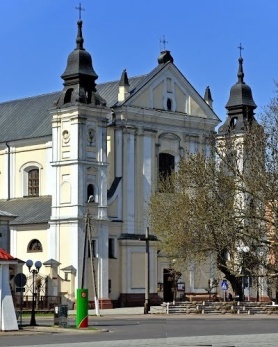 3 listopada 2019 r.W CIENIU BazylikiPismo Parafii Trójcy św. w Janowie Podlaskim-do użytku wewnętrznego-PONIEDZIAŁEK – 4 listopadaPONIEDZIAŁEK – 4 listopada7.00 1. +Marcina Pieńkusa – of. dzieci2. Dz – bł w 80 r. urodzin Antoniny Andrzejuk o Boże bł i potrzebne łaski – of. córka17.001. +Elżbietę Kuśmierz w 30 dz2. +Feliksa, Franciszkę, Janusza, Stanisława – of. Mirosława WeremiukWTOREK – 5 listopadaWTOREK – 5 listopada7.00 O świętość życia dla wszystkich osób konsekrowanych oraz o dobre i liczne powołania kapłańskie, zakonne i misyjne – of. S. Loretanka17.001. +zmarłe siostry z KRK i zmarłych z ich rodzin zel. Janiny Nowickiej z Janowa Podl.2. +Sławomira i Marię Majewskich – of. Barbara BrzozowskaŚRODA – 6 listopadaŚRODA – 6 listopada7.00 1. +Czesławę w 2 r., Stanisława, Kazimierza, Danutę, zm z rodz Wojcieszuków i Stefaniuków2. +Mariana Karczmarza – of. KRK zel. Ireny Krasuskiej17.001. W intencji uczestników nowenny do MBNP2. +Mariana w (r.), Annę, Władysława – of. rodzinaCZWARTEK – 7 listopadaCZWARTEK – 7 listopada7.00+gr.1 Kazimierza Buczyńskiego17.001. +zm z rodz Czyżaków, Tychmanowiczów, Sadowskich, Arteckich, Tychmanowiczów – of. Anna Czyżak2. +Witalisa w (r.), Mariannę, Annę, Onufrego, Tadeusza, Pawła, Janinę, Mariana – of. Agnieszka WieremczukPIĄTEK – 8 listopadaPIĄTEK – 8 listopada7.001. +gr.2 Kazimierza Buczyńskiego2. +Elżbietę Gawlik – of. Zofia Trochimiuk z rodziną17.00+Janinę, Jana, Anastazję, Michała, zm  z rodz Wareckich, Andrzeja, Teklę, Antoniego, Jerzego Moś, Reginę, Wacława, Zbigniewa, zm z rodz Wajszczuków, Aleksandrę, Jana Gołowczyk, Wacława i Zofię Tymeckich – of. Irena WajszczukSOBOTA – 9 listopadaSOBOTA – 9 listopada7.001. +gr.3 Kazimierza Buczyńskiego2. +za zmałe członkinie z KRK i zmarłych z ich rodzin zel. Doroty Wieremczuk17.001. Dz – bł w 50 r. ślubu Jadwigi i Stanisława Juszczuków o Boże bł i potrzebne łaski2. +Jana Pisaruka – of. Żona z dziećmiNIEDZIELA – 10 listopadaNIEDZIELA – 10 listopada8.001.  +gr.4 Kazimierza Buczyńskiego2. +Leokadię, Bronisława, Krzysztofa, Pawła, zm z rodz Tychmanowiczów, Antoniego Podsiadło, Janinę, Tadeusza, Zbigniewa, zm z rodz Makarewiczów – of. Marianna Tychmanowicz9.301. O zdrowie, Boże bł i opiekę MB w 45 r. ślubu Heleny i Ryszarda2. +Stanisława Wójcickiego w 12 r., zmarłych rodziców z obu stron, Annę, Janinę, Bazylego, Antoniego – of. Żona z rodziną3. +Kazimierza, Jadwigę, Zbigniewa, Krystynę, Mieczysława, Henryka, zm z rodz Góreckich11.301. +Franciszka w 30 r., zm z rodz Czerewków, Maksymiuków, Chilkiewiczów, Semeniuków – of. Walentyna Czerewko z Nowego Pawłowa2. Dz – bł w 80 r. urodzin Ireny Michaluk o Boże bł i potrzebne łaski17.00+Mariannę i Stanisława Popis, zm z rodz Wielgoszów, PopisówNiedziela 3.11Brzeska, BialskaPoniedziałek 4.11Kolonia Janów, Wygoda, Bakaliowa, Łąkowa, Cicha, Łosowicza, Kąpielowa, Podborna, ZakalinkiWtorek 5.11Piłsudskiego, Pilarki, Nadrzeczna, Dominikańska, Słowackiego, Szkolna, Garbarska, Chrobrego, Orzeszkowej, DolnaŚroda 6.111 Maja, Siedlecka, Skalskiego, Sienkiewicza, BandosaCzwartek 7.11Naruszewicza, Narutowicza, Krzyształowicza, Moniuszki, Tańskiego, NowaPiątek 8.11Jagiellończyka, Staroklasztorna, Krótka, Konopnickiej, Kościuszki, Bubel-Łukowiska, Kartki bez adresu